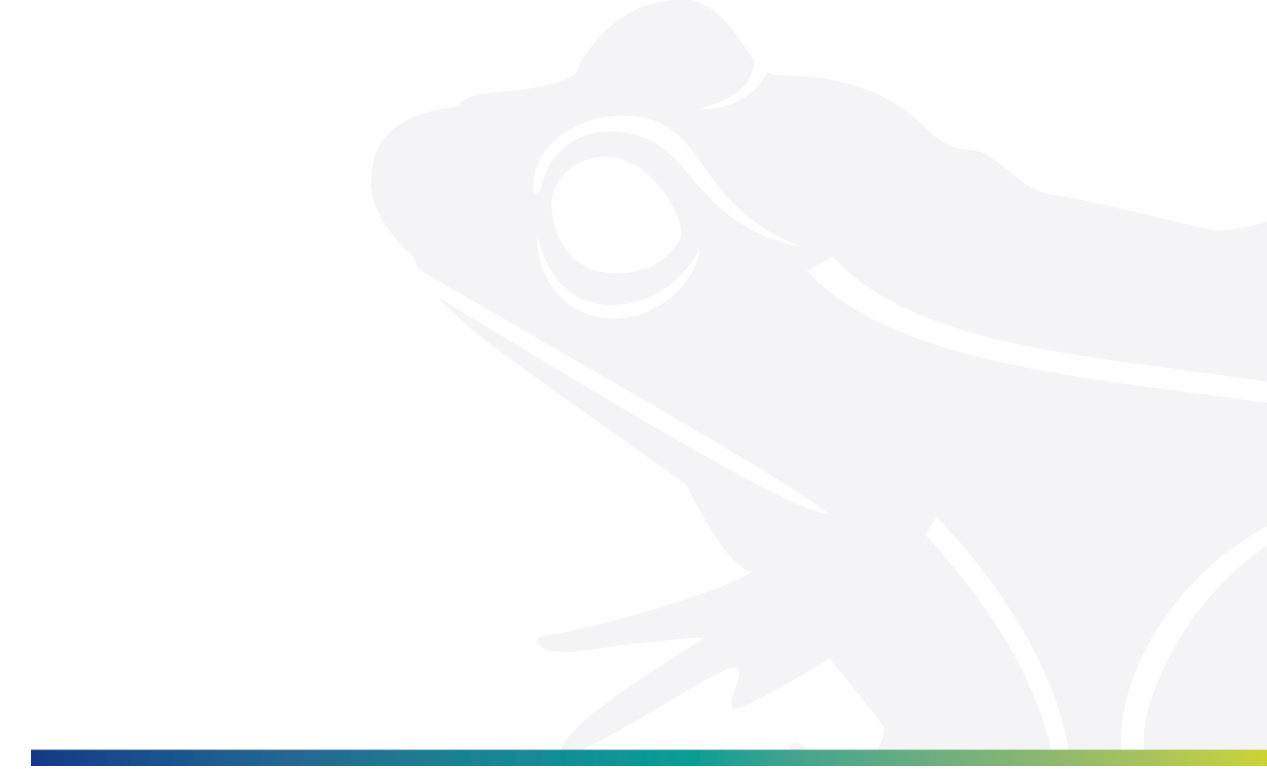 AUDIENCIA DE RENDICIÓN DE CUENTAS VIGENCIA 2020FORMATO PARA LA INSCRIPCIÓN DE PREGUNTASTransmisión en vivo a través de la red social Youtube  Fecha: 29 de diciembre de 2020 Hora: 10:00 am – 12:00 pm NOMBRE ORGANIZACIÓN: MUNICIPIO:Describa su Pregunta, propuesta, recomendación, observación o sugerencia:CORREO ELECTRÓNICO: